БІЛОЦЕРКІВСЬКА МІСЬКА РАДА	КИЇВСЬКОЇ ОБЛАСТІ	Р І Ш Е Н Н Явід 27 серпня 2020 року                                                                        № 5802-101-VIIПро затвердження проекту землеустрою щодо відведення земельної ділянки  та передачу земельної ділянки комунальної власності у власністьгромадянці Мельніченко Людмилі АндріївніРозглянувши звернення постійної комісії з питань земельних відносин та земельного кадастру, планування території, будівництва, архітектури, охорони пам’яток, історичного середовища та благоустрою до міського голови від 17 липня 2020 року №184/02-17, протокол постійної комісії з питань  земельних відносин та земельного кадастру, планування території, будівництва, архітектури, охорони пам’яток, історичного середовища та благоустрою від 16 липня 2020 року №216, заяву громадянки Мельніченко Людмили Андріївни від 13 липня 2020 року №15.1-07/3086, проект землеустрою щодо відведення земельної ділянки, рішення міської ради від 25 квітня 2019 року №3771-70-VII     «Про надання дозволу на розробку проекту землеустрою щодо відведення земельної ділянки у власність громадянці Мельніченко Людмилі Андріївні» відповідно до ст. ст. 12, 35, 79-1, 116, 118, 121, 122, 125, 126, 186, 186-1 Земельного кодексу України, ст. 24 Закону України «Про регулювання містобудівної діяльності», ч. 5 ст. 16 Закону України «Про Державний земельний кадастр», ст. 50 Закону України «Про землеустрій», п.34 ч.1 ст. 26 Закону України «Про місцеве самоврядування в Україні», міська рада вирішила:1.Затвердити проект землеустрою щодо відведення земельної ділянки громадянці Мельніченко Людмилі Андріївні з цільовим призначенням 01.06. Для колективного садівництва в товаристві садівників і городників «Архітектор» Білоцерківської міської спілки садівників і городників, ділянка №16, площею 0,0409 га, що додається.2.Передати земельну ділянку комунальної власності у власність громадянці Мельніченко Людмилі Андріївні з цільовим призначенням 01.06. Для колективного садівництва в товаристві садівників і городників «Архітектор» Білоцерківської міської спілки садівників і городників, ділянка №16, площею 0,0409 га, за рахунок земель населеного пункту м. Біла Церква. Кадастровий номер: 3210300000:06:006:0271.3.Громадянці, зазначеній в цьому рішенні зареєструвати право власності на земельну ділянку в Державному реєстрі речових прав на нерухоме майно.4. Контроль за виконанням цього рішення покласти на постійну комісію з питань  земельних відносин та земельного кадастру, планування території, будівництва, архітектури, охорони пам’яток, історичного середовища та благоустрою.Міський голова                                                                                                Геннадій ДИКИЙ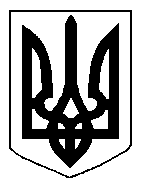 